Q&ADowntown Streetlight Purchase RFPAs of July 19, 2023Below are the questions received by the Town as of the date listed above and the corresponding answers (in red):  Can you tell me how you are proposing to dim the lights? We are looking for a dimmer switch/knob in the fixture.Are you looking for a LED array built into the fixture, or a fixture equipped with an incandescent socket in order to screw in a LED lamp? We are looking for the LED array to be built into the fixture.Do you have any details on the type of pole that you would like?  Durable cast aluminum with a rust-free black powder coat finish preferred. As the bid packet states, there are 10-foot and 12-foot poles needed. Please see bid packet for more details on how many of each. Are you trying to match a similar look to the existing poles?The town would like a look that compliments the historic nature of Emmitsburg. The look does not need to match. Is there interest in an option to provide a wireless fiber smart city solution through lighting for applications such as public Wi-Fi, cameras and other IoT services?Not at this time.What was the wattage for the original bulbs in the existing lights? The original bulbs were 150 watt high pressure sodium.Since we have many options for lighting, can I submit two options for review?  One would be very similar to the existing lighting and the other would be full cut off? Yes, submitting two options is fine.Is there any way you can provide a photo of the bulbs that are currently in use with any product detail (brand, sku, specs, etc.)?See photo below.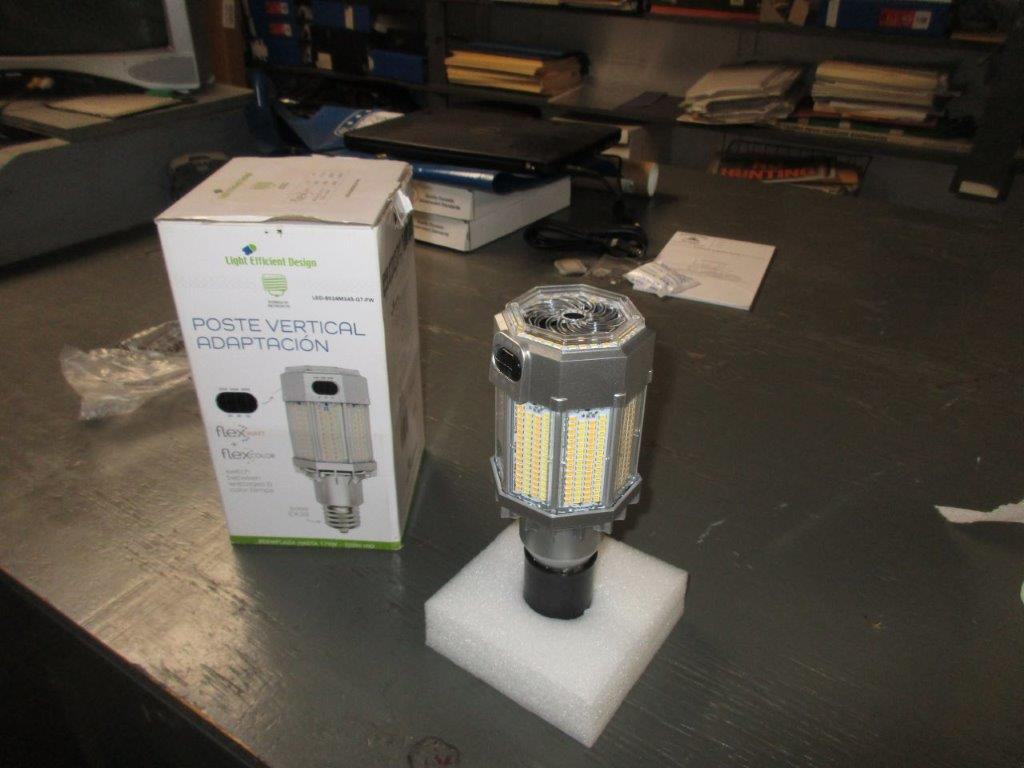 